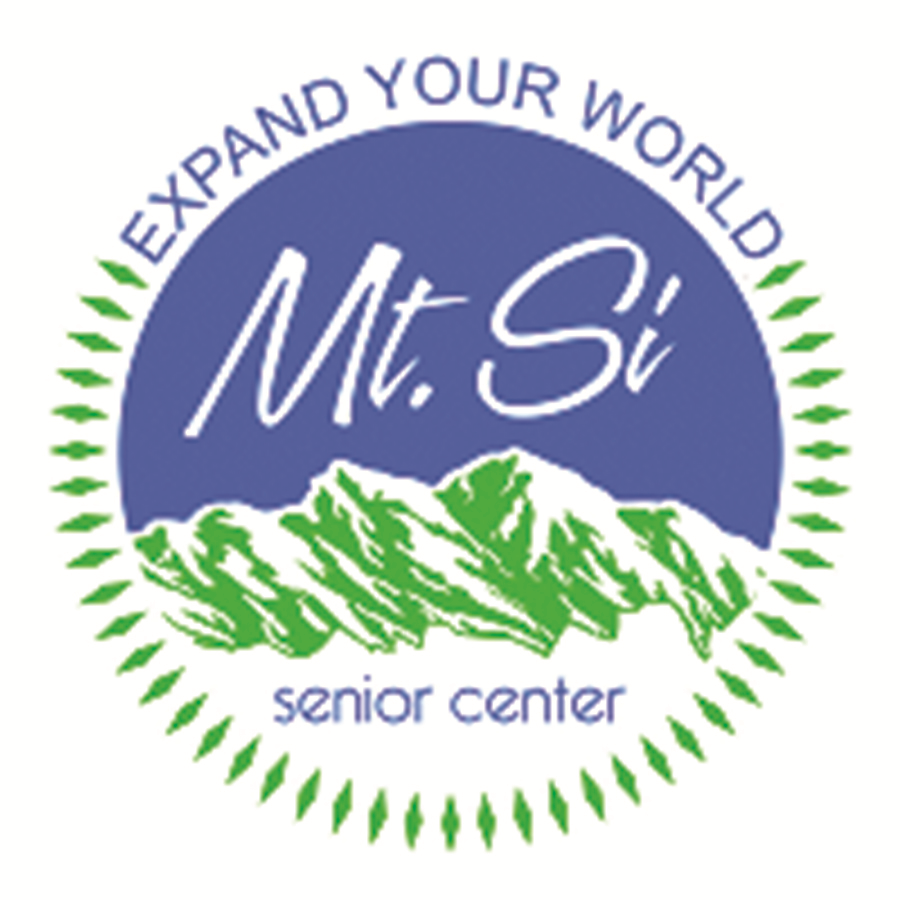 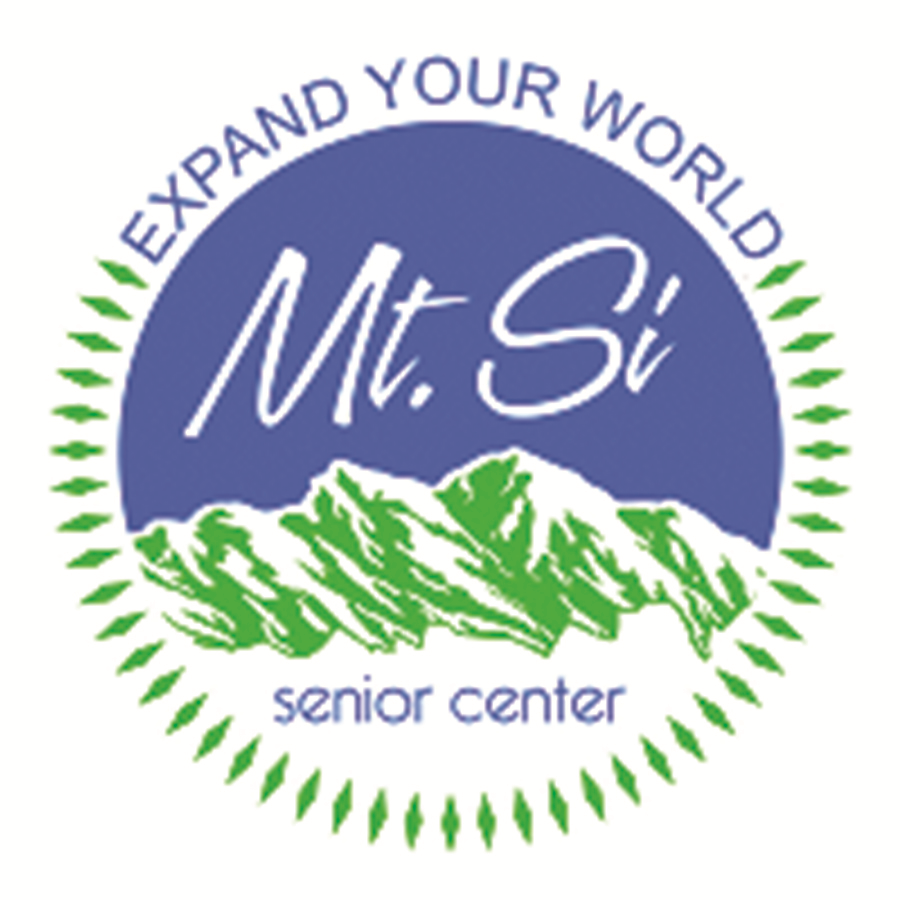 
Please activate or renew my annual MSSC membershipAnnual Membership (Year runs 2/1/24 – 1/31/25) * One year individual membership	$40
 One year couple membership	$70
(Includes Spouse or Domestic Partner)Subtotal: 	$_______* 2024 Membership dues paid prior to 2/1/24 will confer membership for the entire period through 1/31/25.Donation to the Mt. Si Senior Center In addition to my membership, I would like to support the Center’s mission with a donation of:
 $100        $75        $50        $25Subtotal: 	$_______ I would like more information about how to make a planned gift to the Center

 I have remembered the Center in my will or trustPayment InformationTotal Amount Enclosed: 	$____________To Be Paid By: 	 Cash    Check    Credit Card 
Credit Card payments accepted in person or online only. Visit us at www.mtsiseniorcenter.org to buy your membership online. I understand there are no refunds ______ 	(please initial)Want to Stay Informed?Would you like to receive information about the center on activities and programs via email?    Emails?   Yes    NoMembership for older adults aged 50+.Member Information (Please Print)
Name: _____________________________________
Street Address:  _____________________________
Unit or Apt:  ________________________________
Mailing Address: 	____________________________
(If different)
City/State/Zip:  _____________________________
Home Phone:  ______________________________
Cell Phone:  ________________________________
Email:  ____________________________________
Birth Date: _________________________________Gender: Male  Female   Other   Prefer Not to SayFor Couple Memberships
Spouse/Partner: ______________________________ 
Cell Phone:  _________________________________
Email: 	___________________________________
Birth Date: __________________________________Gender: Male  Female   Other   Prefer Not to SayEmergency Contact Information

Name: 	___________________________________Relationship: 	______________________________Cell Phone: 	_______________________________Email: 	____________________________________

How did you hear about Membership?
 Letter        Visit to Center        Friend

Would you like to volunteer at MSSC?
  Yes  No
Like Mt. Si Senior Center on Facebook